Massachusetts Community
College Council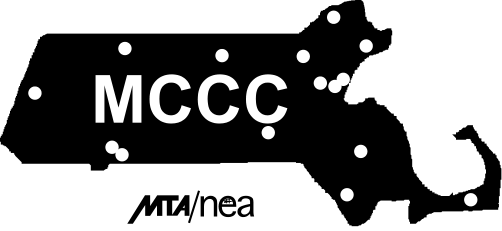 BYLAWS&POLICY MANUALRevised June 2023Table of ContentsBYLAWS	                                                                                                                       4ARTICLE I—NAME	4ARTICLE II—PURPOSES AND OBJECTIVES	4ARTICLE III—MEMBERSHIP	4ARTICLE IV — OFFICERS	5ARTICLE V — BOARD OF DIRECTORS	7ARTICLE VI — DELEGATE ASSEMBLY	8ARTICLE VII — STANDING COMMITTEES	9ARTICLE VIII – CHAPTERS	14ARTICLE IX – PARLIAMENTARY AUTHORITY	14ARTICLE X – AMENDMENTS	15Standing Rules for Delegate Assemblies	16RULE 1: ORDER OF BUSINESS AND DEBATE	16RULE 2: ALTERNATES	16RULE 3: MINUTES	16FINANCIAL POLICIES	17Accounting Policy	17APPEAL Policy	17Budget Changes between Cost Centers	17committee policy	17CONFERENCE AND Professional Development Policy	18Bad Debt and Customer balance at year end	19Capital Expenditures Policy	19Chapters	19Donations	20Dual Signature Policy	20Dues for Members of Both Units	20Equipment	20Insurance	21Investment and Reserve Policy	21Memberships	22reassigned time PURPOSE	22Reimbursement Policies	22Duration of appointments	24EARLY CONTACT PROGRAM (ECP)	24chapter presidents’ meetings	25GENERAL POLICIES AND RELATED PROCEDURES	26INTRODUCTION	26membership	26MCCC Standing Rules for Meetings	26emergency electronic meetings	28DISCIPLINE POLICY	29mccc procedure for charges and trial	30Accomodations policy	33AWARDS	33BOARD OF DIRECTORS	35CHAPTER POLICIES	36COMMITTEES	37DIVISION OF CONTINUING EDUCATION	43ELECTIONS	44Financial Conflict of Interest Policy for MCCC Officials	48Reassigned Time	49MCCC Code of Ethics and Conduct and Whistleblower Policy	49FRAUD PREVENTION POLICY	50ACCOUNTING AND AUDITING MATTERS	52OPERATION STABILITY POLICIES	54GRIEVANCE APPEALS PROCESS	57MULTIPLE ROLES	58NEGOTIATIONS	58MCCC IMPACT BARGAINING PROCEDURE/POLICY	59LETTERHEAD USE POLICY	60PUBLICATIONS	61GENERAL POLICIES FOR RETIRED MEMBERS	62MCCC Web Site Content Policies	62PERSONNEL POLICIES – Coordinators	64General	64JOB DESCRIPTION: COMMUNICATIONS COORDINATOR	66JOB DESCRIPTION: GRIEVANCE COORDINATOR	67JOB DESCRIPTION: RESEARCH COORDINATOR	69webmaster	71JOB DESCRIPTION: WEBMASTER	71Personnel Policies – Office Staff	74Office Manager/Treasurer	74Vacation Time	75FORMS	76JON G. BUTLER MEMORIAL AWARD NOMINATION	77RAYMOND C. LEMIEUX MEMORIAL AWARD	78John A. Palmer III Memorial Award	79donnie mcgee strategic action Award	80MASSACHUSETTS COMMUNITY COLLEGE COUNCIL NOMINATION FORM	81MASSACHUSETTS COMMUNITY COLLEGE COUNCIL SIGNATURE FORM	82Massachusetts Community College Council	84Bylaw Amendment and Proposal Form	84MCCC EARLY CONTACT PROGRAM (ECP) PROPOSAL FORM	85MODEL CHAPTER BYLAWS	86NOTES ON OPTIONAL MATTERS								         91BYLAWSARTICLE I—NAMEThe name of this organization shall be the Massachusetts Community College Council, hereinafter referred to as the Council.ARTICLE II—PURPOSES AND OBJECTIVESSection 1. Purposes:We, the faculty, and professional staff at the fifteen community colleges of the Commonwealth of Massachusetts, have organized into a politically active Union to protect the professional rights and advance the economic well-being and working conditions of our members, as well as maintain and improve the quality of education in our community colleges.Section 2. Objectives:Engage in collective bargainingsPromote livable, equitable, and competitive wagesImprove salary and benefitsPromote professional working conditions, including professional development opportunities, adequate resources, and safe working environmentsEnsure reasonable workloads and work schedulesProtect professional rightsProtect and maintain academic freedomPromote full-time employment Promote equitable employment conditions for part-time unit professionals and adjunct faculty Promote quality public higher education and integrity of curriculumPromote job securityPromote political action through education and organizingApproved by the MCCC Delegate Assembly April 30, 2011ARTICLE III—MEMBERSHIPSection 1. Membership CategoriesMembership in the Council shall be classified as Active or Retired and shall be available to those who pay the prescribed dues.A.	Active Members are those who are employed within the Massachusetts Community College System, who are engaged in work of a professional nature in the field of education, who are in the bargaining unit, and who hold membership in the Council.B.	Adjunct Members are those active members, both faculty and professional staff, who are employed less than full time. Dues for adjunct members who present evidence of part-time employment which is less than or equal to one-half (½) of a full-time position shall be an amount equal to thirty (30) percent of the annual dues of full-time active members, except that the dues for part-time active members who teach fewer than three (3) credits per semester or work an equivalent number of assigned hours shall be fifteen (15) percent of the annual dues of full-time active members.Approved by the MCCC Delegate Assembly, April 26, 2014C.	The Council shall continue active membership to those members laid off due to a reduction in force with reduction in dues of fifty (50) percent. Such eligibility for active membership shall continue as long as such persons are eligible to be recalled or for three (3) years, whichever is longer. These members shall be granted voice and vote at chapter and Council meetings, but they shall not be eligible for elective office.D.	Retired Members are those former active members who, upon retirement, apply in writing for membership. Retired members shall pay dues equal to ten (10) percent of the combined Council and chapter dues.Section 2. Active MembershipA.   Active membership for full time Active Members shall be continuous until the member leaves the Massachusetts Community College System, resigns from the Council, or fails to pay membership dues. B.  Active membership for Adjunct Members with paid membership dues will continue during succeeding semesters in which they are not employed in a unit position, up to the end of the membership year.						Approved by MCCC Delegate Assembly April 23, 2022Section 3. Voting PrivilegesOnly active members as defined in Section 1.A of this Article III shall have the privilege both of voting and of holding office in the Council.For purposes of election to the Delegate Assembly and the Board of Directors, and of officers of the Council and chapter officers, all active members shall have a full vote.No member may cast more than one vote in any election.Approved by the MCCC Delegate Assembly April 30, 2011Section 4. SuspensionAdherence to the Delegate Assembly’s applicable Code of Ethics shall be a condition of continuing membership. According to procedures adopted by the Delegate Assembly, the Board of Directors may suspend from membership or expel any member who has been found in violation of the Code of Ethics of the education profession. Section 5. Membership YearThe membership year for the Council shall coincide with the membership year of the MTA/NEA.Section 6. MTA/NEA MembershipNo person shall be admitted to or be continued as an active member in the Council who is not also a member of the MTA/NEA.ARTICLE IV — OFFICERSSection 1. Definitions and TermsThe officers of the Council shall be a President, a Vice President, and a Secretary. Each shall take office on June 1st of the year in which elected and shall serve for a period of two years until May 31st or until a successor takes office. Nominations and elections will be held in accordance with an officer elections policy established by the Board of Directors.A.	All officers are subject to re-election without restriction as to the number of terms served.B.	Officers must be MCCC members. No member shall run for or hold more than one elected or appointed position in the Council during the term of office, except for committee memberships or duties of the office as established by these Bylaws.Approved by the MCCC Delegate Assembly April 22, 2023Section 2. PresidentIt shall be the duty of the President to:A.	Preside at all meetings of the Delegate Assembly, of the Board of Directors, and of the Executive Committee.B.	Supervise all plans for the efficient work of the Council and perform such other duties as usually devolve upon a President.C.	Convene the annual Delegate Assembly.D.	Submit a report at the annual meeting of the Delegate Assembly.E.	Appoint, after consultation with the Executive Committee and subject to the approval of the Board of Directors, the chair, and members of all standing committees, unless otherwise noted in these Bylaws. F.	Appoint the chair and members of ad hoc committees (Note: see Section Article V Section 5E for the Board’s role to approve such appointments)G.	Be a member, ex officio, of all committees except the Nominations and Elections Committee.H.	Represent the Council at conferences, meetings, and before the general public.I.	Represent the Council in its business with the Board of Regents of Higher Education or any successor organization.J.	Coordinate the implementation of policies and programs adopted by the Delegate Assembly and the Board of Directors.K.	Monitor compliance of the Council and its chapters with the Bylaws and Rules of the MCCC and the MTA/NEA.L.	Interpret the Bylaws in accordance with the parliamentary authority cited in these Bylaws.M.	Perform all duties normally associated with this office.Section 3. Vice PresidentIt shall be the duty of the Vice President to:A.	Preside at all meetings of the Delegate Assembly, the Board of Directors, and the Executive Committee in the absence of the President. He/she shall assist the President at the latter’s request.B.	Assume the duties and responsibilities of the President in case of the death, resignation, or retirement of the President or in the event the President is unable to perform the duties of that office. The Vice President shall perform such duties and bear such responsibilities until the next regularly scheduled election.C.	Chair the Strategic Action Committee and the Strategic Action Steering Committee.D.	Present an annual financial report and budget to the MCCC Delegate Assembly.Inform the President and the Board of Directors of the financial condition of the Council on a regular basis.Act as ex-officio, non-voting chair of the Finance Committee.Perform all duties normally associated with this office. Approved by the MCCC Assembly May 26, 2020Section 4. SecretaryIt shall be the duty of the Secretary to:A.	Keep accurate minutes of all meetings of the Delegate Assembly, the Board of Directors, and the Executive Committee in accordance with Robert’s Rules of Order, Newly Revised.B.	Maintain the official records of the Council and assist the President with association correspondence and records when so directed.C.	Chair the Personnel Committee.D.	Perform all duties normally associated with this office.Section 5. Removal from OfficeAny officer may be removed from office by the following recall procedure:A.	A petition must be initiated by presenting a request from thirty (30) members or more at each of a majority of the chapters to the Board of Directors at a regular meeting or special meeting. B.	The petition must include the name of the petitioner(s), name of the officer in question, and the reason(s) for the recall request.C.	The Board of Directors shall inform the membership on each campus of the petition and make a copy available for those who wish to sign it.D.	If, within 60 days of initial presentation to the Board of Directors, the petition is signed by 30 percent of the Council membership, then a special recall election shall be conducted by the Board of Directors. All active members of the Council shall be eligible to vote.E.	The ballot shall ask for a yes or a no vote to the question, “Shall ------ be removed from office?” If two thirds (2/3) of those casting ballots vote yes, then the officer shall be considered removed from office. Temporary replacement will follow procedures set forth in Article IV, Section 3B and Article V, Section 5J.Section 6. SalariesThe salaries of the constitutional officers shall be established in the annual budget adopted by the Delegate Assembly. The salaries of said officers shall not be either increased or decreased between meetings of the Delegate Assembly.ARTICLE V — BOARD OF DIRECTORSSection 1. MembershipThe Board of Directors shall be composed of the officers, one member elected for a term of one or two years from each chapter by the members of the chapter with the one- or two-year term determined by chapter bylaws, and two at-large part-time adjunct members elected for a term of two years by part-time/adjunct members as part of the regular election cycle each year. The term for the part-time/adjunct directors will be staggered, with an election scheduled every year for one director. The term of office for members other than officers and chapter directors elected for a two-year term shall be one year beginning with the June Board meeting of the year in which members are elected. Any Director may remain in office until a successor takes office. Approved by the MCCC Delegate Assembly April 22, 2023B.	At-Large Part-Time/Adjunct Members1. The Board of Directors is empowered to fill vacancies in the two part-time/adjunct positions, which occur after the election cycle.2. If a part-time adjunct director can’t attend a meeting, the runner-up in the statewide election will be asked to participate for that meeting only. Approved by the MCCC Delegate Assembly April 21, 2018C. 	Chapter Directors	1. In elections for Chapter Director, if there is only one candidate, that candidate may be deemed elected by the chapter. If the Chapter Director cannot attend a Board of Directors’ meeting, the Chapter President may send an alternative chapter member. 	2.If a vacancy occurs in the office of Chapter Director, the Chapter President may appoint a Director for the remainder of that term, with the approval of the Chapter Executive Committee.D.	An MCCC member on the MTA Board of Directors, MTA Executive Committee or NEA Board of Directors, or NEA Executive Committee shall be an ex officio, non-voting member of the MCCC Board of Directors.Section 2. AuthorityWithin provisions of the Bylaws and within the policies established and actions ordered by the Delegate Assembly, the Board of Directors will be responsible for the management of the Council.Section 3. MeetingsThe Board of Directors shall ordinarily hold monthly meetings. It shall further meet upon the direction of the Council President or upon written request of five members of the Board.Section 4. Quorum and VotingA majority shall constitute a quorum. Each member or alternate shall be entitled to one vote. All business of the MCCC will be conducted in accordance with the most recent edition of Robert’s Rules of Order Newly Revised. Approved by the Delegate Assembly MCCC April 21, 2018.NOTE: Bylaws and Policies take precedent over Robert’s Rules. Where the Bylaws and Policies are silent, Robert’s Rules should be consulted.Section 5. Powers and DutiesAll management responsibilities not otherwise delegated to constitutional officers shall be vested in the Board of Directors. However, the Board may delegate certain responsibilities to the constitutional officers, the Office Manager/Treasurer, or to the standing committees of the Council. It shall have the authority and responsibility to:A.	Recommend policies or changes in policies to the Delegate Assembly.B.	Establish policies consistent with the Bylaws.C.	Adopt procedures and rules for conducting the business of the Council.D.	Receive and act upon reports and recommendations from standing committees.E.	Approve the appointment of chairs and members of standing committees and ad hoc committees.F.	Convene special meetings of the Delegate Assembly.G.	Create such ad hoc committees as it may deem necessary.H.	Employ staff for the efficient management of the Council and adopt personnel policies for this staff.I.	Recommend, through the Vice President, an annual budget and membership dues to the Delegate Assembly for the Assembly’s approval.J.	Appoint the Vice President, or Secretary of the Council when a vacancy exists in each office, respectively. The appointee shall serve until a regularly scheduled election is held and the winning candidate takes office.K.	Establish a method by which services provided to the Council by the MTA and NEA can be monitored and evaluated impartially and objectively. The results of said evaluation shall be reported annually to the Delegate Assembly.Approved by the MCCC Delegate Assembly April 22, 2023ARTICLE VI — DELEGATE ASSEMBLYSection 1. Membership A.	Composition	1.	The Delegate Assembly shall be composed of the MCCC Officers, Directors, and Chapter Delegates, who are elected from each chapter. 	2.	The number of Chapter Delegates to which each chapter is entitled shall be based upon and elected from the active membership that the chapter has on March 1 of each year, determined according to the following procedure: For each chapter, the number of active members at that chapter on March 1 shall be divided by the total number of MCCC members as of March 1, and that fraction shall be multiplied by 250. The result is rounded up to the next whole number if the result is not a whole number. Approved by the MCCC Delegate Assembly April 28, 2012B.	Election of Chapter Delegates	1.	Eligibility		a. MCCC Officers and Directors are ineligible to be a Chapter Delegate.		b. No person may be Chapter Delegate for more than one chapter. 	2.	Each chapter will elect its Chapter Delegates in March or April, at least two weeks prior to the MCCC Delegate Assembly.	3.	Chapter Delegates shall present their credentials at the opening of each Delegate Assembly. 	4.	Each chapter may elect as many alternates as it is entitled to delegates.	5.	After the chapter elections, the Chapter President may appoint delegates to remaining vacancies, with approval of the Chapter Executive Committee.	6.	The term of office of delegates begins with the first Delegate Assembly after their election and ends when their successors are elected.Revised by the MCCC Delegate Assembly April 23, 2016Section 2. MeetingsThe Delegate Assembly shall convene for a regular meeting once each calendar year on a date specified at least sixty (60) days in advance by the Board of Directors. Special meetings may be called by the Board of Directors or by the Delegate Assembly.Section 3. Quorum and VotingForty (40) percent or eighty (80), whichever is less, of the authorized members of the Delegate Assembly shall constitute a quorum. Each member is entitled to one vote.Section 4. Power and DutiesAll legislative responsibilities of the Council shall be vested in the Delegate Assembly, and its policies and programs shall be implemented by the constitutional officers and governing bodies of the Council. The Delegate Assembly shall have the authority and responsibility to:A.	Receive for its consideration reports and recommendations, which have been submitted in accordance with the established bylaws, rules, and procedures of the Council.B.	Develop, amend, and interpret the policies of the Council.C.	Take action or recommend action on any matters relating to possible violations of policy.D.	Establish ad hoc committees relative to legislative, policy, and strategic concerns.E.	Determine dues to be paid by the membership.F.	Adopt the annual budget.ARTICLE VII — STANDING COMMITTEESSection 1. Executive CommitteeThis committee shall consist of the President, the Vice President, and the Secretary of the Council, and four other members selected by and from the Board of Directors. This election shall be conducted annually at the June meeting of the Board of Directors. The term of office shall run from July to June of the following year.A.	The Committee shall ordinarily meet once each month.B.	It shall be directly responsible to the Board of Directors and as such it shall provide direction to the Board by recommending specific procedures and actions.C.	It shall have the ultimate authority on grievance matters.D.	The presence of five members at all announced meetings shall constitute a quorum.Approved by the MCCC Delegate Assembly April 22, 2023Section 2. Delegate Assembly Credentials CommitteeA.	The Board of Directors shall appoint three members to this committee from its own membership in advance of a Delegate Assembly meeting. The term of office shall expire at the conclusion of said meeting.B.	It shall be the responsibility of this committee to pass on delegate credentials, to hear appeals on credentials, and to establish the quorum for the Delegate Assembly.Section 3. Nominations and Elections CommitteeIt shall be the purpose of this committee to provide equal access to nomination procedures to all members of the Council and to assure each candidate for office equal treatment in the election process. This committee shall consist of five members appointed by the President, with the advice and consent of the Board of Directors. The term of office shall be for two years and shall begin on September 30th of the year in which the appointments are made. The committee shall have the authority and responsibility to:Place in nomination for President, Vice-President, and Secretary candidates who have submitted at least fifty (50) signatures of active members in support of their candidacy, and for At-large Part-Time/Adjunct Director, candidates who have submitted at least ten (10) signatures of active members in support of their candidacy.  Approved by the MCCC Delegate Assembly April 22, 2023B.	Certify signatures every two weeks and provide updates to candidates during the nominations period, including an update one week prior to signature deadline.					          Approved by the MCCC Delegate Assembly April 23, 2022C.	Supervise elections and conduct all voting by secret ballot.D.	Conduct the elections during the month of March.E.	Count the ballots and certify as elected to the Board of Directors a candidate who receives a plurality of the votes cast for an office. If no candidate for an office gets 33 percent or more of the votes, a run-off election will be held with the top three (3) ranked candidates.F.	Safeguard the ballots for a period of one year and allow inspection of the ballots by any active member of the Council.Section 4. Finance CommitteeThe members of this committee shall be the Vice President of the Council who shall be the ex officio, non-voting chair of the committee, the Office Manager/Treasurer who shall be ex officio, and five additional members appointed for two-year terms by the President of the Council, subject to the approval of the Board of Directors. With the exception of the Vice President and the Office Manager/Treasurer, the terms of office shall begin on September 1st of the year in which the appointments are made. It shall be the duty of this Committee to:A.    Prepare a budget which meets anticipated current expenses with anticipated revenue and current reserves for each fiscal year and which reflects the program objectives and goals of the organization and identifies all revenue and expenses. This budget shall be presented to the Executive Committee and the Board of Directors. The Board shall then transmit its recommendation to the Delegate Assembly through the Vice President.					Approved by the MCCC Delegate Assembly April 22, 2023B.	Recommend the amount of annual dues to the Executive Committee and the Board of Directors. The Board shall then transmit its dues recommendation to the Delegate Assembly through the Vice President.Approved by the MCCC Delegate Assembly April 22, 2023C.	Administer, maintain, and recommend revisions of the financial policies of the organization.D.	Monitor the fiscal affairs of the organization to maintain awareness of trends or patterns in financial matters and to advise the Board of Directors on courses of action.E.	Develop an investment strategy for appropriate accounts and cash reserves of the organization, which is consistent with requirements of the law and submit a report annually for the approval of the Board of Directors.F.	Conduct annually a complete inventory of all fixed assets of the organization and maintain a current register of those assets.G.	Review capital expenditures and either approve them or recommend their approval to the Board of Directors, as consistent with organizational policies and practices.Section 5. Personnel CommitteeThere shall be a five-member Personnel Committee. Appointments to this committee shall be for two-year terms. The terms of office shall begin on September 1st of the year in which the appointments are made. It shall be the duty of this committee to:A.	Develop and periodically review job descriptions and annual performance evaluations for MCCC Coordinators and other employees and to present its recommendations to the Executive Committee and the Board of Directors.B.	Review periodically rates of compensation for MCCC Officers, Coordinators, and other employees, and to present its recommendations to the Executive Committee and the Board of Directors.C.	Develop, maintain, and recommend revisions of the personnel policies of the organization.Section 6. Bylaws and RulesThere shall be a five-member Committee on Bylaws and Rules. Appointments to this committee shall be for two-year terms. The terms of office shall begin on September 1st of the year in which the appointments are made. It shall be the Committee’s responsibility to implement the Policies and Procedures of amending the Bylaws and the Standing Rules, as adopted by the Board of Directors, and on Amendments to the Standing Rules.Approved by the MCCC Delegate Assembly April 22, 2023Section 7. DCE Unit Grievance CommitteeA.	The DCE Unit Grievance Committee shall be composed of:1.	One representative per chapter, determined by the chapter;2.	The DCE Grievance Coordinator, who shall be the committee chair;3.	One Member of the Executive Committee as a non-voting member.B.	A chapter may send an alternate to a committee meeting. The term of office of a chapter representative shall be one year beginning on September 1 and expiring on August 31.C.	It shall be the responsibility of this committee to:1.	Provide an opportunity to grievants to present their cases to representatives of the MCCC and to provide a forum for discussion of cases and issues for certification.2.	Provide training for chapter DCE Grievance Representatives.3.	Consider for certification DCE grievances filed for mediation and arbitration. Grievances shall go forward by majority vote of those in attendance.D.	Decisions of the MCCC Unit Grievance Committee may be appealed to the MCCC Executive Committee.Section 8. Day Unit Grievance CommitteeA.	The Day Unit Grievance Committee shall be composed of:1.	One representative per chapter, determined by the chapter;2.	The Day Grievance Coordinator, who shall be the committee chair;3.	One member of the Executive Committee as a non-voting member.B.	A chapter may send an alternate to a committee meeting. The term of office of a chapter representative shall be one year beginning on September 1 and expiring on August 31. C.	It shall be the responsibility of this committee to:1.	Provide an opportunity to grievants to present their cases to representatives of the MCCC and to provide a forum for discussion of cases and issues for certification.2.	Provide training for chapter Day Grievance Representatives.3.	Consider for certification Day grievances filed for arbitration. 4.	Grievances shall go forward by majority vote of those in attendance.D.	Decisions of the MCCC Day Unit Grievance Committee may be appealed to the MCCC Executive Committee.Section 9. Negotiating Team, Day UnitThe Negotiating Team shall be composed of the President and Vice-President of the Council, ex officio, and a minimum of five (5) Day unit members appointed by the Board of Directors. The immediate past President of the Council will continue as an ex-officio member when negotiations begin in one elective term and overlap to the new elective term. The newly elected President will serve as an ex-officio member simultaneously. The Negotiating Team shall have the responsibility to negotiate with the employer on behalf of the Council and the unit on all matters relating to hours, wages, and conditions of work. The team’s term of office shall end upon the expiration date of an agreement.Section 10. Negotiating Team, DCE UnitThe Negotiating Team shall be composed of the President and Vice President of the Council, ex officio, and a minimum of five DCE unit members appointed by the Board of Directors. The immediate past President of the Council will continue as an ex-officio member when negotiations begin in one elective term and overlap to the new elective term. The newly elected President will serve as an ex-officio member simultaneously. The Negotiating Team shall have the responsibility to negotiate with the employer on behalf of the Council and the unit on all matters relating to hours, wages, and conditions of work. The team’s term of office shall end upon the expiration date of an agreement.Section 11. Negotiations Committee, Day UnitThe Negotiations Committee shall consist of one active member from each college elected by its chapter. In the event that no twelve-month professional staff unit member shall have been elected to this committee, it shall be the duty of the Board of Directors to elect such a member. No person who holds elective office within the Council, except the President of the Council who shall serve ex officio, shall be a member of this committee. It shall be the responsibility of the Committee to:A.	Develop procedures to survey the general membership’s contractual needs and priorities.B.	Administer a member survey and report the results to the Day Negotiations Team and the Board of Directors with recommendations for the asking package.The Committee’s responsibility shall end upon acceptance of the report by the Board of Directors.Section 12. Professional Staff CommitteeThe Professional Staff Committee shall consist of full or part-time professional staff. Each chapter shall select one member and one alternate, each serving a two-year term. Chapter bylaws determine how the member and alternate are selected and how a vacancy will be filled. The committee shall be chaired by one or more committee members to serve a two-year term. It shall be the responsibility of the Committee to:Research issues and advocate for concerns of professional staff. With the approval of the President, consult as necessary with the MCCC Negotiations Committee and any other committee deemed appropriate. Provide an annual report to the MCCC Board of Directors including any findings and recommendations of the committee.Approved by the MCCC Delegate Assembly April 29, 2017Section 13. Adjuncts Committee The Adjuncts Committee shall consist of one member selected by each chapter to serve a one-year term. The chapter may select an alternate to attend meetings when the member cannot attend. The committee shall be chaired by an adjunct appointed by the President with the approval of the Board of Directors. It shall be the responsibility of the Committee to: Explore issues deemed important to the adjunct faculty. With the approval of the President, consult as necessary with the MCCC DCE Coordinator, MTA UniServ consultant, and any other committee or union officials deemed appropriate. Provide an annual report to the MCCC Board of Directors including any findings and recommendations of the committee.Section 14 Strategic Action Committee (SAC)The Strategic Action Committee shall consist of one member selected by each chapter to serve a one-year term, the Vice President of the MCCC as Chair, and the Strategic Action Steering Committee. A chapter may select an alternate to attend meetings when the member cannot attend.The Strategic Action Committee shall be chaired by the Vice President of the MCCC.It shall be the responsibility of the Strategic Action Committee to:Explore strategic action issues and concerns that impact members of the MCCC that relate to legislation and government policies.Develop relevant strategic, political, and legislative actions to support contract and employee rights of MCCC members in conjunction with MCCC leadership and, when appropriate, the MTA.Communicate the SAC agenda to local chapters and work with chapter and statewide leadership to implement the MCCC’s political and legislative agenda.The SAC Chair shall:Submit to the BOD for endorsement a recommended legislative and political agenda relevant to the above-stated goals prior to the commencement of each legislative session andProvide a report to the MCCC Board of Directors as needed and an annual report to the MCCC Delegate Assembly.Approved by the MCCC Delegate Assembly April 30, 2011Section 15 Strategic Action Steering CommitteeThe Strategic Action Steering Committee shall consist of three members who shall be appointed by the SAC Chair and approved by the Board of Directors to serve a two-year term starting on September 1 of an MCCC Officer Election year.The Strategic Action Steering Committee shall be chaired by the Vice President of the MCCC. It shall be the responsibility of the Strategic Action Steering Committee to lead and assist the Strategic Action Committee to accomplish its goals.Approved by the MCCC Delegate Assembly April 30, 2011Section 16 Electronic MeetingsAll standing committees except the MCCC Executive Committee may meet electronically, as circumstances dictate, by either video or teleconference (see MCCC Policies regarding electronic meetings).Approved by the MCCC Delegate Assembly April 21, 2018Section 17 Committee on Racial Justice, Equity, and Inclusive EngagementThe Committee on Racial Justice, Equity, and Inclusive Engagement shall consist of one member selected by each chapter to serve a two-year term. The chapter may select an alternate to attend meetings when the member cannot attend. The committee shall be chaired by one or more committee members appointed by the President with the approval of the Board of Directors to serve a two-year term. It shall be the responsibility of the Committee to: A.   Work toward identifying, uncovering, and dismantling institutional white supremacy and racism embedded in the organizational structure, policies, and practices of the MCCC. B.   Develop, plan, and implement workshops, regional forums, and chapter forums, that strive to engage members. C.   Inform MCCC union members of state and national union leadership opportunities designed to educate and activate members on institutional and systemic supremacy and racism and to work to mitigate the negative effects they have on the organization and its membership locally, statewide, and nationally. D.   Explore issues and concerns impacting members of the Massachusetts Community College Council that relate to racial justice, equity, and inclusion. E.    Provide an annual report to the MCCC Board of Directors including any findings and recommendations of the committee.ARTICLE VIII – CHAPTERSSection 1. MembershipThe Council members at a Massachusetts community college will comprise a chapter of the Massachusetts Community College Council.Section 2. Powers and DutiesChapters shall have the authority and responsibility to:A.	Assist the Council in the administration of the collective bargaining agreement on their campuses.B.	Secure the advice and recommendations of their members when such is sought by the Council, the Board of Directors, or committees of the Council.C.	Conduct all other business related to on-campus concerns. D.	Ensure that their activities do not conflict with the Bylaws and Policies of the Council or with the Bylaws and Rules of the MTA and NEA.Section 3. OrganizationA.	Each chapter shall establish a structure through the adoption of formal bylaws, and it shall adopt those policies, procedures, and rules it deems essential to the conduct of chapter matters.B.	Chapters may not charge dues to their members.ARTICLE IX – PARLIAMENTARY AUTHORITYThe rules contained in Robert’s Rule of Order, Newly Revised shall govern the Council in all cases to which they are applicable and in which they are not inconsistent with the Bylaws of the Council.ARTICLE X – AMENDMENTSSection 1. Amendment ProposalsAmendments may be proposed by any individual or group of the Council, in accordance with the provisions of the MCCC Policies and Procedures on Amending the Bylaws and Standing Rules.Approved by the MCCC Delegate Assembly April 22, 2023Section 2. Amendment NotificationNotice of proposed amendments to the Bylaws must be given in accordance with the MCCC Policies and Procedures on Amending the Bylaws and Standing Rules, which shall not be less than fourteen (14) calendar days before the Delegate Assembly.Approved by the MCCC Delegate Assembly April 22, 2023Section 3. Amendment VoteThese Bylaws may be amended, after previous notice has been provided, by a two-thirds (2/3) vote of the Delegate Assembly members present and voting at any regular or special meetings of the Delegate Assembly, in accordance with the provisions of the MCCC Policies and Procedures on Amending the Bylaws and Standing Rules.SECTION 4. DISTRIBUTION OF AMENDED BYLAWS AND STANDING RULESA copy of the amended Bylaws and Standing Rules of the Council shall be transmitted to each member as soon as possible after the annual Delegate Assembly.Approved by the MCCC Delegate Assembly April 22, 2023